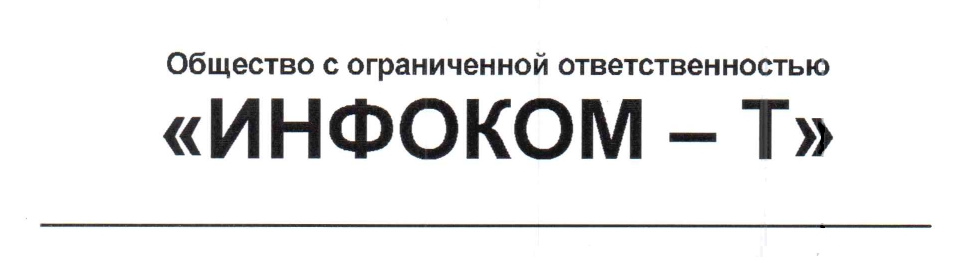                                          ЭФИРНАЯ СПРАВКА- надлежащим образом относиться к жилому помещению, указанной в п. 1.2 Договора, и использовать соответственно ее назначению и техническим особенностям;- соблюдать правила пользования жилыми помещениями, в том числе правила безопасности, принимать необходимые меры к сохранности жилого помещения, установленного в ней оборудования и имущества;- возмещать ущерб, причиненный жилому помещению и установленному в нем имуществу и оборудованию по вине Нанимателя;- исполнять другие обязанности, установленные действующим законодательством для нанимателей жилых помещений.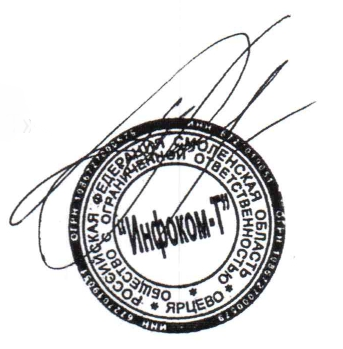 Директор ООО «Инфоком – Т»                                                       И.В. Тимофеев